M O T I EParticipatie van ForeestwegDe volgende fracties dienen deze motie in:
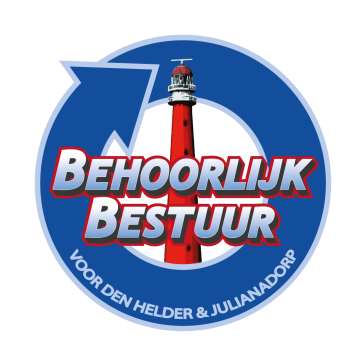 Van mening zijnde dat;Er alleen participatie is toegepast op de direct omwonende en of omliggende, aangrenzende Bedrijven/organisaties. Ook is er door de ondernemer eerder een bijeenkomst is georganiseerd ten behoeve van de raads- en commissieleden gemeente Den Helder;Dit bestemmingsplan wordt vastgesteld en daarmee deze zelfde wijze van participatie wordt vastgesteld bij toekomstige recreatieparken.Constaterende dat;Bij het horen van de bewoners van Den Helder en belangenorganisaties inwoners, is het geluid gekomen dat er niets is gedeeld om vanuit de lokale inwoners van Julianadorp een bezwaar of inziens in te dienen; Het college aangeeft dat de infrastructuur, zoals hij er nu ligt, voldoende is om niet aangepast te hoeven worden aan de komst van het nieuwe park;Ieder zomer de wegen binnen Julianadorp steeds drukker en onbegaanbaar worden, Het college onderschrijft dat de komst van het recreatiepark tevens goed is voor de lokale bedrijven. Hiermee concluderend dat de reikwijdte van participatie wel degelijk groter is dan de direct aangrenzende bedrijven/organisaties en inwoners;Het college niet handelt in de geest van de nieuwe participatieverordening onder reikwijdte art 2 lid 1.. de mogelijkheid voor participatie en inspraak wordt geboden aan inwoners, belanghebbenden en bedrijven of organisaties die lokaal van belang zijn of lokaal een belang hebben;dat dit ALLE bedrijven en inwoners van Julianadorp betreft.

Verzoekt het college om:1. Participatie alsnog op te pakken en te handelen in de geest van de aankomende participatienota van oktober 2024.2. De bedrijven en inwoners van Julianadorp alsnog een brief te doen toekomen van de ontwikkelingen betreft de komst van dit recreatiepark. Waarin bewoners hun vragen kunnen stellen aan de ontwikkelaar en of gemeente Den Helder.Namens de fractie van Behoorlijk Bestuur voor Den Helder & Julianadorp

S. HamerslagToelichting,Onze fractie in de vergadering van de raadscommissie Stadsontwikkeling en Beheer van 8 april 2024 over het voorstel tot het vaststellen bestemmingsplan recreatiewoningen Noorderduyn van Foreestweg 2023, gesteld heeft dat de participatie wat ons betreft onvoldoende is toegepast. 